Antes de la presentación de Rendición de cuentas anual son bienvenidas sus consultas, inquietudes y sugerencias.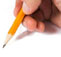 La rendición debe ser presentada en anillado y siguiendo todas las pautas establecidas en el MEMORANDUM DE RENDICIONES, subido a la página Web SeCTER, hasta Subsidios 2015 inclusive. Si recibe otros fondos diferentes para el Proyecto, puede mencionarlos en la Nota de Presentación sin incluirlo con esta rendición por el Subsidio Anual SECTER.                                                Control Interno Contable: Tel.Nº4221538 (Int.538) E Mail contable_secter@ unju.edu.ar. Lunes a viernes de 7 a 13 hs: Cra. Stella MartinezUNIVERSIDAD NACIONAL DE JUJUY                                                                                          INFORME CONTABLE    F Nº 01     INGRESOS, EGRESOS Y SALDO $ 0.-Rendición de Cuentas de Subsidio Anual, por Proyectos de Investigación                     SeCTER                                         INGRESOSApellido y nombre del Director/a: ………………….………………………………  Código del Proyecto/ Categoría/Dependencia: …………………………………….DETERMINACIÓN CUENTA SALDADA                           El/la directora/a de este Proyecto informa que a fs Nº ……, adjunta copia de la Autorización, para un Integrante del Equipo, quien será Responsable junto al Director por la rendición de cuentas y deberá presentarla ante una razón de fuerza mayor que le impidiera cumplir al Director.  Firma del Director :……………………………………………………………………………………….Aclaración:…………………………………….                                                               Fecha…./…./….	……………………………………………………………………………………………………………Firma por SeCTERUNIVERSIDAD NACIONAL DE JUJUY                                                                                          INFORME CONTABLE               F Nº 02  DETALLE     GASTOS POR RUBRO       Rendición de Cuentas de Subsidio Anual, por Proyectos de Investigación SeCTER.                                         Rubro Nº 1 – Bienes de Consumo …………………………………………                                      Firma del Director del Proyecto                                                        …………………………………………………                                             Firma por SeCTER avalando el presente FormularioAclarar Nº de Fojas por Copia de comprobantes de respaldo: -Resoluciones de Autorización: De la Dependencia para salir a más de 50 km del lugar habitual de trabajo con cobertura suficiente, ………………………………………..-Constancias de asistencia, presentación de trabajo o Exposición, para eventos de capacitación y/o Actualización, No de Postgrado.  …………………………………………………………………………………………………………………-Relacionar comprobantes indicando Nº de foja de inscripciones, pasajes,  movilidad, relacionados con este viaje.………………………………………………………………………………………………………………………………Firma del Director del Proyecto, fecha  y aclaración.- ……………………………………………………………………….                      SeCTER……………………………..UNIVERSIDAD NACIONAL DE JUJUY                                                                                          INFORME CONTABLE               F Nº 02  DETALLE     GASTOS POR RUBRO       Rendición de Cuentas de Subsidio Anual, por Proyectos de Investigación SeCTER.                             Rubro Nº 2 – Servicios prestados por 3° inscriptos…………………………………………                                      Firma del Director del Proyecto                                                        …………………………………………………                                             Firma por SeCTER avalando el presente FormularioAclarar Nº de Fojas por Copia de comprobantes de respaldo: -Resoluciones de Autorización: De la Dependencia para salir a más de 50 km del lugar habitual de trabajo con cobertura suficiente, ………………………………………..-Constancias de asistencia, presentación de trabajo o Exposición, para eventos de capacitación y/o Actualización, No de Postgrado.  …………………………………………………………………………………………………………………-Relacionar comprobantes indicando Nº de foja de inscripciones, pasajes,  movilidad, relacionados con este viaje.………………………………………………………………………………………………………………………………Firma del Director del Proyecto, fecha  y aclaración.- ……………………………………………………………………….                      SeCTER……………………………..UNIVERSIDAD NACIONAL DE JUJUY                                                                                          INFORME CONTABLE               F Nº 02  DETALLE     GASTOS POR RUBRO       Rendición de Cuentas de Subsidio Anual, por Proyectos de Investigación SeCTER.                                         Rubro Nº 3 – Bienes de Uso no inventariables…………………………………………                                      Firma del Director del Proyecto                                                        …………………………………………………                                             Firma por SeCTER avalando el presente FormularioAclarar Nº de Fojas por Copia de comprobantes de respaldo: -Resoluciones de Autorización: De la Dependencia para salir a más de 50 km del lugar habitual de trabajo con cobertura suficiente, ………………………………………..-Constancias de asistencia, presentación de trabajo o Exposición, para eventos de capacitación y/o Actualización, No de Postgrado.  …………………………………………………………………………………………………………………-Relacionar comprobantes indicando Nº de foja de inscripciones, pasajes,  movilidad, relacionados con este viaje.………………………………………………………………………………………………………………………………Firma del Director del Proyecto, fecha  y aclaración.- ……………………………………………………………………….                      SeCTER……………………………..UNIVERSIDAD NACIONAL DE JUJUY                                                                                          INFORME CONTABLE               F Nº 02  DETALLE     GASTOS POR RUBRO       Rendición de Cuentas de Subsidio Anual, por Proyectos de Investigación SeCTER.                                         Rubro Nº 4 – Bienes de uso…………………………………………                                      Firma del Director del Proyecto                                                        …………………………………………………                                             Firma por SeCTER avalando el presente FormularioAclarar Nº de Fojas por Copia de comprobantes de respaldo: -Resoluciones de Autorización: De la Dependencia para salir a más de 50 km del lugar habitual de trabajo con cobertura suficiente, ………………………………………..-Constancias de asistencia, presentación de trabajo o Exposición, para eventos de capacitación y/o Actualización, No de Postgrado.  …………………………………………………………………………………………………………………-Relacionar comprobantes indicando Nº de foja de inscripciones, pasajes,  movilidad, relacionados con este viaje.………………………………………………………………………………………………………………………………Firma del Director del Proyecto, fecha  y aclaración.- ……………………………………………………………………….                      SeCTER……………………………..UNIVERSIDAD NACIONAL DE JUJUY                                                                                          INFORME CONTABLE               F Nº 02  DETALLE     GASTOS POR RUBRO       Rendición de Cuentas de Subsidio Anual, por Proyectos de Investigación SeCTER.                                         Rubro Nº 5 – Gastos de publicación…………………………………………                                      Firma del Director del Proyecto                                                        …………………………………………………                                             Firma por SeCTER avalando el presente FormularioAclarar Nº de Fojas por Copia de comprobantes de respaldo: -Resoluciones de Autorización: De la Dependencia para salir a más de 50 km del lugar habitual de trabajo con cobertura suficiente, ………………………………………..-Constancias de asistencia, presentación de trabajo o Exposición, para eventos de capacitación y/o Actualización, No de Postgrado.  …………………………………………………………………………………………………………………-Relacionar comprobantes indicando Nº de foja de inscripciones, pasajes,  movilidad, relacionados con este viaje.………………………………………………………………………………………………………………………………Firma del Director del Proyecto, fecha  y aclaración.- ……………………………………………………………………….                      SeCTER……………………………..UNIVERSIDAD NACIONAL DE JUJUY                                                                                          INFORME CONTABLE               F Nº 02  DETALLE     GASTOS POR RUBRO       Rendición de Cuentas de Subsidio Anual, por Proyectos de Investigación SeCTER.                                         Rubro Nº 6 – Bibliografía …………………………………………                                      Firma del Director del Proyecto                                                        …………………………………………………                                             Firma por SeCTER avalando el presente FormularioAclarar Nº de Fojas por Copia de comprobantes de respaldo: -Resoluciones de Autorización: De la Dependencia para salir a más de 50 km del lugar habitual de trabajo con cobertura suficiente, ………………………………………..-Constancias de asistencia, presentación de trabajo o Exposición, para eventos de capacitación y/o Actualización, No de Postgrado.  …………………………………………………………………………………………………………………-Relacionar comprobantes indicando Nº de foja de inscripciones, pasajes,  movilidad, relacionados con este viaje.………………………………………………………………………………………………………………………………Firma del Director del Proyecto, fecha  y aclaración.- ……………………………………………………………………….                      SeCTER……………………………..UNIVERSIDAD NACIONAL DE JUJUY                                                                                          INFORME CONTABLE               F Nº 02  DETALLE     GASTOS POR RUBRO       Rendición de Cuentas de Subsidio Anual, por Proyectos de Investigación SeCTER.                                         Rubro Nº 7 – Viajes y viáticos …………………………………………                                      Firma del Director del Proyecto                                                        …………………………………………………                                             Firma por SeCTER avalando el presente FormularioAclarar Nº de Fojas por Copia de comprobantes de respaldo: -Resoluciones de Autorización: De la Dependencia para salir a más de 50 km del lugar habitual de trabajo con cobertura suficiente, ………………………………………..-Constancias de asistencia, presentación de trabajo o Exposición, para eventos de capacitación y/o Actualización, No de Postgrado.  …………………………………………………………………………………………………………………-Relacionar comprobantes indicando Nº de foja de inscripciones, pasajes,  movilidad, relacionados con este viaje.………………………………………………………………………………………………………………………………Firma del Director del Proyecto, fecha  y aclaración.- ……………………………………………………………………….                      SeCTER……………………………..UNIVERSIDAD NACIONAL DE JUJUY                                                                                          INFORME CONTABLE               F Nº 02  DETALLE     GASTOS POR RUBRO       Rendición de Cuentas de Subsidio Anual, por Proyectos de Investigación SeCTER.                                         Rubro Nº 8 – Trabajos de Campo …………………………………………                                      Firma del Director del Proyecto                                                        …………………………………………………                                             Firma por SeCTER avalando el presente FormularioAclarar Nº de Fojas por Copia de comprobantes de respaldo: -Resoluciones de Autorización: De la Dependencia para salir a más de 50 km del lugar habitual de trabajo con cobertura suficiente, ………………………………………..-Constancias de asistencia, presentación de trabajo o Exposición, para eventos de capacitación y/o Actualización, No de Postgrado.  …………………………………………………………………………………………………………………-Relacionar comprobantes indicando Nº de foja de inscripciones, pasajes,  movilidad, relacionados con este viaje.………………………………………………………………………………………………………………………………Firma del Director del Proyecto, fecha  y aclaración.- ……………………………………………………………………….                      SeCTER……………………………..RESOLUCION DE PAGO         Monto del Subsidio recibido en el año C.S. ó  R Nº CS                                                                     Año  2018 $  	RUBRO Según Memorándum de Pautas SeCTER/2015 (Consultar con tiempo dudas para correcta imputación en cada Rubro y coherencia con lo previsto, adjuntar reformulación anual de lo presupuestado al inicio).RESUMEN DE EGRESOSIMPORTE   01- Material de Consumo (tangibles, consumibles)$0,00 02-  Servicios Contratados a 3º (prestadores inscriptos, intangibles no consumibles)$ 0,0003- Bienes de uso no inventariables04- Bienes de uso inventariables (o lo que figuraba como equipos)05- Gastos de publicación$ 0,0006- Bibliografía (Aclarar el número de  foja en el que aparece  copia de la nota  presentada a la Dependencia con intención de cumplir con art. Nº 24 vigente- donación bienes según pautas)$ 0,0007-Viajes y viáticos$ 0,0008- Trabajo de campo$ 0,00TOTAL EGRESOS  $$ 0,00CONCEPTOTotal de Ingresos Declarados                                              $ 0,00Total Egresos Declarados                                                    $ 0,00SALDO FINAL AÑO   $ -0,00Aclaraciones: Destino del Saldo final.Si fuera (+) Sobrante aclarar el nº de foja del recibo de depósito en Direcc. de Tesorería U.N.JuSi fuera (-) Saldo Negativo el Director asume el gasto y debe expresarlo explícitamente.Si el Saldo es = $ 0.00 no requiere más aclaración.La cuenta quedará saldada, si los comprobantes y cálculos a verificar, estuvieran correctos (según controles  Interno y Externo, previstos en UNJu).                                            Aclaraciones: Destino del Saldo final.Si fuera (+) Sobrante aclarar el nº de foja del recibo de depósito en Direcc. de Tesorería U.N.JuSi fuera (-) Saldo Negativo el Director asume el gasto y debe expresarlo explícitamente.Si el Saldo es = $ 0.00 no requiere más aclaración.La cuenta quedará saldada, si los comprobantes y cálculos a verificar, estuvieran correctos (según controles  Interno y Externo, previstos en UNJu).                                            Orden NºCorrelativoGral.Fecha/comprob. (Pautas fecha tope) 02/06/2017ProveedorDetalle completoy claro del  GastoImporte$FoliosOrden NºCorrelativoGral.Fecha/comprob. (Pautas fecha tope) 02/06/2017ProveedorDetalle completoy claro del  GastoImporte$FoliosOrden NºCorrelativoGral.Fecha/comprob. (Pautas fecha tope) 02/06/2017ProveedorDetalle completoy claro del  GastoImporte$FoliosOrden NºCorrelativoGral.Fecha/comprob. (Pautas fecha tope) 02/06/2017ProveedorDetalle completoy claro del  GastoImporte$FoliosOrden NºCorrelativoGral.Fecha/comprob. (Pautas fecha tope) 02/06/2017ProveedorDetalle completoy claro del  GastoImporte$FoliosOrden NºCorrelativoGral.Fecha/comprob. (Pautas fecha tope) 02/06/2017ProveedorDetalle completoy claro del  GastoImporte$FoliosOrden NºCorrelativoGral.Fecha/comprob. (Pautas fecha tope) 02/06/2017ProveedorDetalle completoy claro del  GastoImporte$FoliosOrden NºCorrelativoGral.Fecha/comprob. (Pautas fecha tope) 02/06/2017ProveedorDetalle completoy claro del  GastoImporte$FoliosFormulario Nº 03 para - Rendición de gastos de Viaje Subs. Invest. SeCTER Marcar lo que correspondaFormulario Nº 03 para - Rendición de gastos de Viaje Subs. Invest. SeCTER Marcar lo que correspondaViajeCampañaMotivo................................................................................................................................................Motivo................................................................................................................................................Motivo................................................................................................................................................Motivo................................................................................................................................................Motivo................................................................................................................................................Motivo................................................................................................................................................Motivo................................................................................................................................................Motivo................................................................................................................................................Nombre y apellido de quién lo realiza..................................................................................Nombre y apellido de quién lo realiza..................................................................................Nombre y apellido de quién lo realiza..................................................................................Nombre y apellido de quién lo realiza..................................................................................Nombre y apellido de quién lo realiza..................................................................................Nombre y apellido de quién lo realiza..................................................................................Nombre y apellido de quién lo realiza..................................................................................Nombre y apellido de quién lo realiza..................................................................................1. Viático:Itinerario:…........................................................................................................................................Itinerario:…........................................................................................................................................Itinerario:…........................................................................................................................................Itinerario:…........................................................................................................................................Itinerario:…........................................................................................................................................Itinerario:…........................................................................................................................................Itinerario:…........................................................................................................................................Itinerario:…........................................................................................................................................SalidaLlegadaLlegadaDestinoMedio deCantidad deObservacionesObservacionesD/m/ad/m/ad/m/aTransporteDíasTotal díasTotal Días (1):Total Días (1):Total Días (1):………….Viático Diario:Viático Diario:Viático Diario:$…………Total Viáticos (1) :Total Viáticos (1) :Total Viáticos (1) :$2. Gastos de Movilidad:2. Gastos de Movilidad:2. Gastos de Movilidad:Movilidad desde y hasta domicilio           $ Movilidad desde y hasta domicilio           $ Movilidad desde y hasta domicilio           $ Movilidad desde y hasta domicilio           $ Movilidad desde y hasta hotel/destino     $Movilidad desde y hasta hotel/destino     $Movilidad desde y hasta hotel/destino     $Movilidad desde y hasta hotel/destino     $Total (2)Total (2)$3. Gastos de traslado3. Gastos de traslado3. Gastos de trasladoPASAJES (avión, bus)PASAJES (avión, bus)PASAJES (avión, bus)$Gastos CombustibleGastos CombustibleGastos Combustible$Total (3)Total (3)$4. Inscripción a Congresos4. Inscripción a Congresos4. Inscripción a Congresos4. Inscripción a CongresosTotal (4)Total (4)$TOTAL PRESENTE LIQUIDACION (1+2+3+4)TOTAL PRESENTE LIQUIDACION (1+2+3+4)TOTAL PRESENTE LIQUIDACION (1+2+3+4)TOTAL PRESENTE LIQUIDACION (1+2+3+4)TOTAL PRESENTE LIQUIDACION (1+2+3+4)$.................................................................................................................................................………..........................................................................………..........................................................................………..........................................................................………..............................................       Firma y Aclaración       Firma y Aclaración       Firma y AclaraciónFirma y Aclaración de la persona que Viaja     Firma y Aclaración de la persona que Viaja     Firma y Aclaración de la persona que Viaja     Firma y Aclaración de la persona que Viaja     Investigador ResponsableInvestigador ResponsableInvestigador ResponsableFecha:Fecha:Fecha:Fecha: